                      п. НовосергиевкаО внесении изменений в постановление администрации Новосергиевского района от 28.04.2015 № 293-п «Об образовании общественного совета при главе района по улучшению инвестиционного климата и развитию малого и среднего предпринимательства на территории Новосергиевского районаВ связи с кадровыми изменениями и в соответствии со ст. 48 Федерального закона от 06.10.2003 № 131-ФЗ «Об общих принципах организации местного самоуправления в Российской Федерации»:Внести изменения в постановление администрации Новосергиевского района от 28.04.2015 № 293-п «Об образовании общественного совета при главе района по улучшению инвестиционного климата и развитию малого и среднего предпринимательства на территории Новосергиевского района» (в редакции от 20.06.2016 №284-п, от 29.03.2019 №287-п, от 21.05.2019 №458-п) и изложить приложение к постановлению в новой редакции согласно приложению.2. Контроль за исполнением настоящего постановления возложить на заместителя главы администрации района  по экономическим вопросам Кривошееву И.И.3. Постановление вступает в силу с после его опубликования на портале НПА муниципальных образований Новосергиевского района Оренбургской области (сетевое издание), novosergievka.org..Глава администрации района                                                                          А.Д.ЛыковРазослано: членам общественного совета, орготделу, юристу, прокурору.Составобщественного совета при главе района по улучшению инвестиционного климата и развитию малого и среднего предпринимательства на территории Новосергиевского района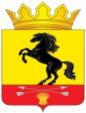                     АДМИНИСТРАЦИЯМУНИЦИПАЛЬНОГО ОБРАЗОВАНИЯ       НОВОСЕРГИЕВСКИЙ РАЙОН         ОРЕНБУРГСКОЙ ОБЛАСТИ                 ПОСТАНОВЛЕНИЕ___23.03.2023_______ №  ___201-п_____________Приложение к постановлению администрации  Новосергиевского района  от 23.03.2023         №201-пЛыковАлександр Дмитриевич- председатель общественного совета, глава администрации Новосергиевского района- председатель общественного совета, глава администрации Новосергиевского районаКривошеева Ирина Ивановна- заместитель председателя общественного совета, заместитель главы администрации района по экономическим вопросам- заместитель председателя общественного совета, заместитель главы администрации района по экономическим вопросамГостева Елена Егоровна- секретарь общественного совета, главный специалист по экономике администрации района- секретарь общественного совета, главный специалист по экономике администрации района Члены общественного совета: Члены общественного совета: Члены общественного совета:Аксютин Дмитрий ГеннадьевичАксютин Дмитрий Геннадьевич- генеральный директор ООО «Источник» (по согласованию)Борисова Светлана Валерьевна                 Борисова Светлана Валерьевна                 - ведущий специалист по экономике   администрации районаВолохов Денис ЮрьевичВолохов Денис Юрьевич- директор ООО «Баст» (по согласованию)Жилина Анна ИвановнаЖилина Анна Ивановна- заместитель начальника межрайонной инспекции Федеральной налоговой службы  № 7 по Оренбургской области (по согласованию)Зайцев Сергей  ВикторовичЗайцев Сергей  Викторович- председатель совета «Новосергиевское Центральное сельпо потребительское общество Оренбургского Облпотребсоюза» (по согласованию)Иванов Виктор ГригорьевичИванов Виктор Григорьевич- индивидуальный предприниматель                           (по согласованию)Карябкина Наталья АнатольевнаКарябкина Наталья Анатольевна- индивидуальный предприниматель (по согласованию)Мордвинцев Алексей ВладимировичМордвинцев Алексей Владимирович- генеральный директор ОАО «Новосергиевский маслозавод» (по согласованию)Начкин Сергей ИвановичНачкин Сергей Иванович- директор ООО «Стома» (по согласованию)Попова Людмила ИвановнаПопова Людмила Ивановна               2- заместитель главы района - начальник финансового отделаХвостов Александр НиколаевичХвостов Александр Николаевич- индивидуальный предприниматель (по согласованию)Чернопрудова Ольга ВладимировнаЧернопрудова Ольга Владимировна- индивидуальный предприниматель (по согласованию)